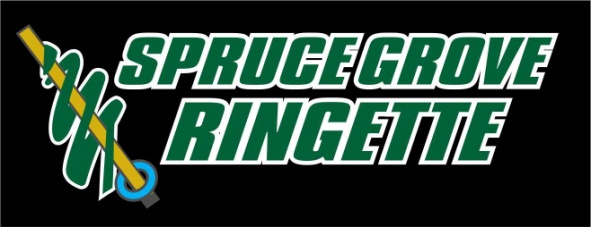 EXECUTIVE COMMITTEE MEETING Thursday, January 11, 2018 at 7:00 pm. Stony Plain Library WELCOME AND CALL TO ORDERLeanne Couves called the meeting to order at 7:06 pm with the following in attendance:Leanne Couves, PresidentJohnanne Parker, Director of Administration Heather Murray, Director of FinanceSherry Stypula, Director of Officiating and Officiating DevelopmentBarb Hoffman, Director of U10 Step 2 and 3Adam Penno, Coordinator of Referee SchedulingJacinda Rolph, Director of U18+ (Open)Daron Kew, Coordinator of AABrian Pedlar, Vice President and Director of OperationsLynda Snider, Director of Ice Acquisition and AllocationRhonda Kew, Coordinator of Website and CommunicationBonnie Feakes, Director of U12CREDENTIALS REPORT – ESTABLISH QUORUM7 voting members in attendance, did not establish quorumADOPTION OF AGENDA Heather Murray moved to adopt the agenda. Brian Pedlar seconded.All in favor.  Approved pending ratification.ADOPTION OF MINUTESCasino date had to be adjusted in November minutes.Sherry Stypula moved to adopt November 20 minutes. Brian Pedlar seconded.All in favor.  Approved amended minutes pending ratification.DIRECTOR AND COMMITTEE REPORTSBrian Pedlar plans to meet with SARA to discuss evaluation process. We will have another directors meeting to share that information and may have another meeting with SARA and SPRA.  The plan is to draft up a process by March. FINANCIAL REPORTHeather Murray is going to combine the tournaments on the budget.NEW BUSINESSApprove Appeals PolicyBrian Pedlar moved to approve the updated Appeals Policy.Barb Hoffman seconded.  8 in favor, 0 opposed.  Motion Carried pending ratification.Debrief Sweetheart Winter, Updates on Sweetheart Classic TournamentWe will defer this item to the next meeting.Both Lisa and Jody are not going to do the tournament next year.  Discussed how taxing it is on volunteers (reps and coordinators) to help with both tournaments. There will be a debriefing meeting after both tournaments have taken place.Coach/Manager RemindersWe need to make sure coaches and managers are receiving all of the information from the directors.  Leanne Couves will resend information to the directors. A face to face meeting for the Directors with the Coaches and Managers would be beneficial in the second session. Bingos and Casino PlanningAll bingos are currently full.  The Casino May 13/14, 2018 will be opened up January 15, 2018.Update on Paid Administrative Ad Hoc CommitteeDiscussed draft findings from Ad Hoc Committee. Reviewed rationale and pros/cons of hiring a paid administrator. Discussed hiring/paying an Ice Scheduler as an interim step. Suggested applying for grant funding to fund this position. Critical DatesJanuary 31 is the cutoff to make staff or roster changes for RA.PRESIDENT’S REPORTNothing to ReportROUND TABLE DISCUSSIONSSherry Stypula is having some referees evaluate for reffing higher levels.U12C is looking for a host location. (Mid March)ADJOURNMENTLeanne Couves adjourned the meeting at 9:07 pm.